	Sleeping	City life!	Sleeping	Ciiy life!SLEEPCITY SCENEDozingHeels tappingSnoozingMeters tickingDreamingBrakes screechingYawningButtons clickingSleepingCity life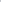 StretchingHorns tootingRollingLights flickingCurlingSirens hootingFoldingI'm quittingSLEEPCITY SCENEDozingHeels tappingSnoozingMeters tickingDreamingBrakes screechingYawningButtons clickingSleepingCity lifeStretchingHorns tootingRollingLights flickingCurlingSirens hootingFoldingI'm quitting